Zeugnisraster Klasse ____   	Name: ________________________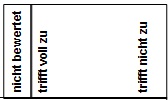 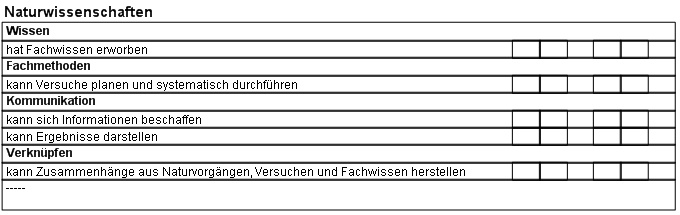 